DECLARAÇÃO DE ACÚMULO Declaro, para os devidos fins, que eu, xxxxxxxxxxxxxxxxxxxxxxxxxxxxxx, CPF nº xxxxxxxxx-xx, aluno(a) devidamente matriculado(a) no Programa de Pós-Graduação em Veterinária da Faculdade de Veterinária da Universidade Federal de Pelotas, em nível de Mestrado/Doutorado, em atenção à Portaria nº 133, de 10 de julho de 2023, informo que possuo vínculo empregatício e/ou outros rendimentos, conforme declarado abaixo:* Utilizar nº CNAE (anexo)* Utilizar nº CNAE (anexo)Local e data: Cidade, xx de xxxxxxxxx de 20xx.Assinatura do(a) beneficiário(a): Obs.:- Utilizar a assinatura Gov.br- Para marcar as caixinhas de seleção, clicar duas vezes e escolher “Selecionada” (em Valor padrão)- Preencher o que está em vermelho e passar para preto antes de salvar o PDF- Não preencher nada a partir daqui (com a coordenação)- Apagar estas instruções antes de salvar o PDF  Os acúmulos registrados acima estão de acordo com os critérios de acúmulo previstos no regulamento da UFPel e/ou do PPGV.Assinatura da CoordenaçãoPrograma de Pós-Graduação em VeterináriaAnexo - CNAE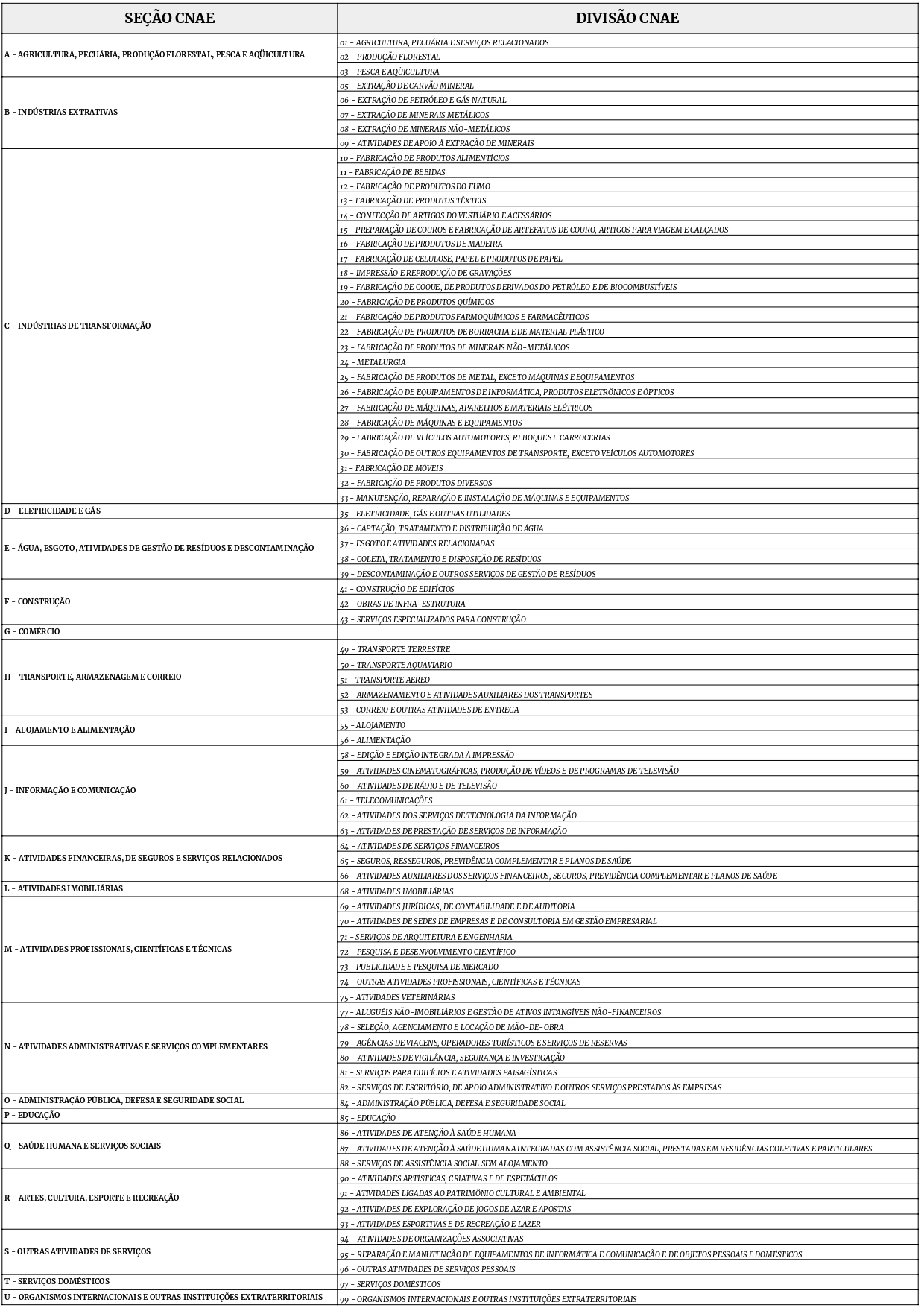 Atividade 1Atividade 1Atividade 1Atividade 1Atividade 1Atividade 1Atividade 1Atividade 1Atividade 1   CLT Pessoa Jurídica Pessoa Jurídica   Regime Jurídico Único   Temporário(Lei 6.019/74)   Temporário(Lei 6.019/74)   Contrato por prazo determinado (Lei 9.601/98)   Contrato por prazo determinado (Lei 9.601/98) OutrosLocal/Instituição:Local/Instituição:Início da Atividade:Início da Atividade:Fim da Atividade:Fim da Atividade:Seção CNAE*:Seção CNAE*:Divisão CNAE*:Divisão CNAE*:Atividade 2Atividade 2Atividade 2Atividade 2Atividade 2Atividade 2Atividade 2Atividade 2Atividade 2   CLT Pessoa Jurídica Pessoa Jurídica   Regime Jurídico Único   Temporário(Lei 6.019/74)   Temporário(Lei 6.019/74)   Contrato por prazo determinado (Lei 9.601/98)   Contrato por prazo determinado (Lei 9.601/98) OutrosLocal/Instituição:Local/Instituição:Início da Atividade:Início da Atividade:Fim da Atividade:Fim da Atividade:Seção CNAE*:Seção CNAE*:Divisão CNAE*:Divisão CNAE*: